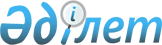 Бөкей ордасы аудандық мәслихатының 2017 жылғы 15 желтоқсандағы № 13-2 "2018-2020 жылдарға арналған аудандық бюджет туралы" шешіміне өзгерістер енгізу туралы
					
			Күшін жойған
			
			
		
					Батыс Қазақстан облысы Бөкей ордасы аудандық мәслихатының 2018 жылғы 11 шілдедегі № 17-1 шешімі. Батыс Қазақстан облысының Әділет департаментінде 2018 жылғы 20 шілдеде № 5294 болып тіркелді. Күші жойылды - Батыс Қазақстан облысы Бөкей ордасы аудандық мәслихатының 2019 жылғы 18 наурыздағы № 25-5 шешімімен
      Ескерту. Күші жойылды - Батыс Қазақстан облысы Бөкей ордасы аудандық мәслихатының 18.03.2019 № 25-5 шешімімен (алғашқы ресми жарияланған күнінен бастап қолданысқа енгізіледі).
      Қазақстан Республикасының 2008 жылғы 4 желтоқсандағы Бюджет кодексіне, Қазақстан Республикасының 2001 жылғы 23 қаңтардағы "Қазақстан Республикасындағы жергілікті мемлекеттік басқару және өзін-өзі басқару туралы" Заңына сәйкес Бөкей ордасы аудандық мәслихаты ШЕШІМ ҚАБЫЛДАДЫ:
      1. Бөкей ордасы аудандық мәслихатының 2017 жылғы 15 желтоқсандағы №13-2 "2018-2020 жылдарға арналған аудандық бюджет туралы" шешіміне (Нормативтік құқықтық актілерді мемлекеттік тіркеу тізілімінде №5017 тіркелген, 2018 жылғы 9 қаңтардағы Қазақстан Республикасы нормативтік құқықтық актілерінің эталондық бақылау банкінде жарияланған) мынадай өзгерістер енгізілсін:
      1-тармақ мынадай редакцияда жазылсын:
      "1. 2018-2020 жылдарға арналған аудандық бюджет 1, 2 және 3 - қосымшаларға сәйкес, соның ішінде 2018 жылға келесі көлемде бекітілсін:
      1) кірістер – 4 000 166 мың теңге:
      салықтық түсімдер – 273 106 мың теңге;
      салықтық емес түсімдер – 1 835 мың теңге;
      негізгі капиталды сатудан түсетін түсімдер – 150 мың теңге;
      трансферттер түсімі – 3 725 075 мың теңге;
      2) шығындар – 4 041 292 мың теңге; 
      3) таза бюджеттік кредиттеу – 49 877 мың теңге:
      бюджеттік кредиттер – 68 543 мың теңге;
      бюджеттік кредиттерді өтеу – 18 666 мың теңге;
      4) қаржы активтерімен операциялар бойынша сальдо – 0 теңге: 
      қаржы активтерін сатып алу – 0 теңге;
      мемлекеттің қаржы активтерін сатудан түсетін түсімдер – 0 теңге;
      5) бюджет тапшылығы (профициті) – - 91 003 мың теңге;
      6) бюджет тапшылығын қаржыландыру (профицитін пайдалану) –  91 003 мың теңге:
      қарыздар түсімі – 68 543 мың теңге; 
      қарыздарды өтеу – 18 666 мың теңге; 
      бюджет қаражатының пайдаланылатын қалдықтары – 41 126 мың теңге."; 
      1-1 тармақ мынадай редакцияда жазылсын:
      "1-1. 2018 жылға арналған аудандық бюджетте ауылдық (аудандық маңызы бар қаланың) бюджеттерге аудандық бюджет қаражат есебінен бөлінетін ағымдағы нысаналы трансферттердің жалпы сомасы 15 823 мың теңге көлемінде қарастырылғаны ескерілсін.
      Аталған сомаларды аудандық (аудандық маңызы бар қаланың) бюджеттерге бөлу Бөкей ордасы әкімдігінің қаулысы негізінде жүзеге асырылады.";
      көрсетілген шешімнің 1-қосымшасы осы шешімнің қосымшасына сәйкес жаңа редакцияда жазылсын.
      2. Бөкей ордасы аудандық мәслихатының аппарат басшысы (А.Хайруллин) осы шешімнің әділет органдарында мемлекеттік тіркелуін, Қазақстан Республикасының нормативтік құқықтық актілерінің эталондық бақылау банкінде оның ресми жариялануын қамтамасыз етсін.
      3. Осы шешім 2018 жылдың 1 қаңтарынан бастап қолданысқа енгізіледі. 2018 жылға арналған аудандық бюджет
					© 2012. Қазақстан Республикасы Әділет министрлігінің «Қазақстан Республикасының Заңнама және құқықтық ақпарат институты» ШЖҚ РМК
				
      Сессия төрағасы 

С.Сарсенов

      Мәслихат хатшысы 

Е.Таңатов
2018 жылғы 11 шілдедегі №17-1
Бөкей ордасы аудандық
мәслихаттың шешіміне
қосымша2017 жылғы 15 желтоқсандағы
№13-2 Бөкей ордасы аудандық
мәслихаттың шешіміне
1-қосымша(мың теңге)
Санаты
Санаты
Санаты
Санаты
Санаты
Сомасы
Сыныбы
Сыныбы
Сыныбы
Сыныбы
Сомасы
Ішкі сыныбы
Ішкі сыныбы
Ішкі сыныбы
Сомасы
Ерекшелігі
Ерекшелігі
Сомасы
Атауы
Сомасы 1 2 3 4 5 6
1) Кірістер
4 000 166
1
Салықтық түсімдер
273 106
01
Табыс салығы
122 268
2
Жеке табыс салығы
122 268
03
Әлеуметтік салық
105 851
1
Әлеуметтік салық
105 851
04
Меншікке салынатын салықтар
42 396
1
Мүлікке салынатын салықтар
33 184
3
Жер салығы
197
4
Көлік құралдарына салынатын салық
6 915
5
Бірыңғай жер салығы
2 100
05
Тауарларға, жұмыстарға және қызметтерге салынатын ішкі салықтар
2 191
2
Акциздер
541
3
Табиғи және басқа да ресурстарды пайдаланғаны үшiн түсетiн түсiмдер
250
4
Кәсiпкерлiк және кәсiби қызметтi жүргiзгенi үшiн алынатын алымдар
1 400
08
Заңдық маңызы бар әрекеттерді жасағаны және (немесе) оған уәкілеттігі бар мемлекеттік органдар немесе лауазымды адамдар құжаттар бергені үшін алынатын міндетті төлемдер
400
1
Мемлекеттік баж
400
2
Салықтық емес түсiмдер
1 835
01
Мемлекеттік меншіктен түсетін кірістер
1 335
5
Мемлекет меншігіндегі мүлікті жалға беруден түсетін кірістер
1 335
06
Басқа да салықтық емес түсiмдер
500
1
Басқа да салықтық емес түсiмдер
500
3
Негізгі капиталды сатудан түсетін түсімдер
150
03
Жердi және материалдық емес активтердi сату
150
1
Жерді сату
150
4
Трансферттердің түсімдері
3 725 075
02
Мемлекеттiк басқарудың жоғары тұрған органдарынан түсетiн трансферттер
3 725 075
2
Облыстық бюджеттен түсетiн трансферттер
3 725 075
Функционалдық топ
Функционалдық топ
Функционалдық топ
Функционалдық топ
Функционалдық топ
Сомасы
Функционалдық кіші топ
Функционалдық кіші топ
Функционалдық кіші топ
Функционалдық кіші топ
Сомасы
Бюджеттік бағдарламалардың әкімшісі
Бюджеттік бағдарламалардың әкімшісі
Бюджеттік бағдарламалардың әкімшісі
Сомасы
Бюджеттік бағдарлама
Бюджеттік бағдарлама
Сомасы
Атауы
Сомасы 1 2 3 4 5 6
2) Шығындар 
4 041 292
01
Жалпы сипаттағы мемлекеттiк қызметтер 
218 932
1
Мемлекеттiк басқарудың жалпы функцияларын орындайтын өкілді, атқарушы және басқа органдар
154 090
112
Аудан (облыстық маңызы бар қала) мәслихатының аппараты
14 981
001
Аудан (облыстық маңызы бар қала) мәслихатының қызметін қамтамасыз ету жөніндегі қызметтер
14 831
003
Мемлекеттік органның күрделі шығыстары
150
122
Аудан (облыстық маңызы бар қала) әкімінің аппараты
68 802
001
Аудан (облыстық маңызы бар қала) әкімінің қызметін қамтамасыз ету жөніндегі қызметтер
65 052
003
Мемлекеттік органның күрделі шығыстары
3 750
123
Қаладағы аудан, аудандық маңызы бар қала, кент, ауыл, ауылдық округ әкімінің аппараты
70 307
001
Қаладағы аудан, аудандық маңызы бар қала, кент, ауыл, ауылдық округ әкімінің қызметін қамтамасыз ету жөніндегі қызметтер
56 587
022
Мемлекеттік органның күрделі шығыстары
13 720
2
Қаржылық қызмет
883
459
Ауданның (облыстық маңызы бар қаланың) экономика және қаржы бөлімі
883
003
Салық салу мақсатында мүлікті бағалауды жүргізу
383
010
Жекешелендіру, коммуналдық меншікті басқару, жекешелендіруден кейінгі қызмет және осыған байланысты дауларды реттеу
500
9
Жалпы сипаттағы өзге де мемлекеттiк қызметтер
63 959
454
Ауданның (облыстық маңызы бар қаланың) кәсіпкерлік және ауыл шаруашылығы бөлімі
8 187
001
Жергілікті деңгейде кәсіпкерлікті және ауыл шаруашылығын дамыту саласындағы мемлекеттік саясатты іске асыру жөніндегі қызметтер
8 187
458
Ауданның (облыстық маңызы бар қаланың) тұрғын үй-коммуналдық шаруашылығы, жолаушылар көлігі және автомобиль жолдары бөлімі
23 168
001
Жергілікті деңгейде тұрғын үй-коммуналдық шаруашылығы, жолаушылар көлігі және автомобиль жолдары саласындағы мемлекеттік саясатты іске асыру жөніндегі қызметтер
18 408
113
Жергілікті бюджеттерден берілетін ағымдағы нысаналы трансферттер
4 760
459
Ауданның (облыстық маңызы бар қаланың) экономика және қаржы бөлімі
32 604
001
Ауданның (облыстық маңызы бар қаланың) экономикалық саясатын қалыптастыру мен дамыту, мемлекеттік жоспарлау, бюджеттік атқару және коммуналдық меншігін басқару саласындағы мемлекеттік саясатты іске асыру жөніндегі қызметтер 
23 331
015
Мемлекеттік органның күрделі шығыстары
600
113
Жергілікті бюджеттерден берілетін ағымдағы нысаналы трансферттер
8 673
02
Қорғаныс
13 841
1
Әскери мұқтаждар
5 132
122
Аудан (облыстық маңызы бар қала) әкімінің аппараты
5 132
005
Жалпыға бірдей әскери міндетті атқару шеңберіндегі іс-шаралар
5 132
2
Төтенше жағдайлар жөніндегі жұмыстарды ұйымдастыру
8 709
122
Аудан (облыстық маңызы бар қала) әкімінің аппараты
8 709
006
Аудан (облыстық маңызы бар қала) ауқымындағы төтенше жағдайлардың алдын алу және оларды жою
859
007
Аудандық (қалалық) ауқымдағы дала өрттерінің, сондай-ақ мемлекеттік өртке қарсы қызмет органдары құрылмаған елдi мекендерде өрттердің алдын алу және оларды сөндіру жөніндегі іс-шаралар
7 850
03
Қоғамдық тәртіп, қауіпсіздік, құқықтық, сот, қылмыстық-атқару қызметі
4 407
9
Қоғамдық тәртіп және қауіпсіздік саласындағы басқа да қызметтер
4 407
458
Ауданның (облыстық маңызы бар қаланың) тұрғын үй-коммуналдық шаруашылығы, жолаушылар көлігі және автомобиль жолдары бөлімі
4 407
021
Елдi мекендерде жол қозғалысы қауiпсiздiгін қамтамасыз ету
4 407
04
Білім беру
1 992 199
1
Мектепке дейінгі тәрбие және оқыту
20 702
464
Ауданның (облыстық маңызы бар қаланың) білім бөлімі
20 702
009
Мектепке дейінгі тәрбие мен оқыту ұйымдарының қызметін қамтамасыз ету
20 702
2
Бастауыш, негізгі орта және жалпы орта білім беру
1 801 699
457
Ауданның (облыстық маңызы бар қаланың) мәдениет, тілдерді дамыту, дене шынықтыру және спорт бөлімі
54 787
017
Балалар мен жасөспірімдерге спорт бойынша қосымша білім беру
54 787
464
Ауданның (облыстық маңызы бар қаланың) білім бөлімі
1 487 108
003
Жалпы білім беру
1 387 376
006
Балаларға қосымша білім беру
99 732
466
Ауданның (облыстық маңызы бар қаланың) сәулет, қала құрылысы және құрылыс бөлімі
259 804
021
Бастауыш, негізгі орта және жалпы орта білім беру объектілерін салу және реконструкциялау
259 804
9
Білім беру саласындағы өзге де қызметтер
169 798
464
Ауданның (облыстық маңызы бар қаланың) білім бөлімі
169 798
001
Жергілікті деңгейде білім беру саласындағы мемлекеттік саясатты іске асыру жөніндегі қызметтер
11 569
012
Мемлекеттік органның күрделі шығыстары
6 000
005
Ауданның (облыстық маңызы бар қаланың) мемлекеттік білім беру мекемелер үшін оқулықтар мен оқу-әдiстемелiк кешендерді сатып алу және жеткізу
106 032
007
Аудандық (қалалық) ауқымдағы мектеп олимпиадаларын және мектептен тыс іс-шараларды өткізу
920
015
Жетім баланы (жетім балаларды) және ата-аналарының қамқорынсыз қалған баланы (балаларды) күтіп-ұстауға қамқоршыларға (қорғаншыларға) ай сайынға ақшалай қаражат төлемі
3 557
067
Ведомстволық бағыныстағы мемлекеттік мекемелер мен ұйымдардың күрделі шығыстары
41 720
05
Денсаулық сақтау
138
9
Денсаулық сақтау саласындағы өзге де қызметтер
138
123
Қаладағы аудан, аудандық маңызы бар қала, кент, ауыл, ауылдық округ әкімінің аппараты
138
002
Шұғыл жағдайларда сырқаты ауыр адамдарды дәрігерлік көмек көрсететін ең жақын денсаулық сақтау ұйымына дейін жеткізуді ұйымдастыру
138
06
Әлеуметтiк көмек және әлеуметтiк қамсыздандыру
308 589
1
Әлеуметтiк қамсыздандыру
64 203
451
Ауданның (облыстық маңызы бар қаланың) жұмыспен қамту және әлеуметтік бағдарламалар бөлімі
64 203
005
Мемлекеттік атаулы әлеуметтік көмек 
64 203
2
Әлеуметтiк көмек
212 871
451
Ауданның (облыстық маңызы бар қаланың) жұмыспен қамту және әлеуметтік бағдарламалар бөлімі
212 871
002
Жұмыспен қамту бағдарламасы
100 483
006
Тұрғын үйге көмек көрсету
3 760
007
Жергілікті өкілетті органдардың шешімі бойынша мұқтаж азаматтардың жекелеген топтарына әлеуметтік көмек
44 842
010
Үйден тәрбиеленіп оқытылатын мүгедек балаларды материалдық қамтамасыз ету
2 040
014
Мұқтаж азаматтарға үйде әлеуметтік көмек көрсету
22 277
017
Оңалтудың жеке бағдарламасына сәйкес мұқтаж мүгедектердi мiндеттi гигиеналық құралдармен қамтамасыз ету, қозғалуға қиындығы бар бірінші топтағы мүгедектерге жеке көмекшінің және есту бойынша мүгедектерге қолмен көрсететiн тіл маманының қызметтерін ұсыну
14 621
023
Жұмыспен қамту орталықтарының қызметін қамтамасыз ету
24 848
9
Әлеуметтiк көмек және әлеуметтік қамтамасыз ету салаларындағы өзге де қызметтер
31 515
451
Ауданның (облыстық маңызы бар қаланың) жұмыспен қамту және әлеуметтік бағдарламалар бөлімі
31 515
001
Жергілікті деңгейде халық үшін әлеуметтік бағдарламаларды жұмыспен қамтуды қамтамасыз етуді іске асыру саласындағы мемлекеттік саясатты іске асыру жөніндегі қызметтер
26 942
011
Жәрдемақыларды және басқа да әлеуметтік төлемдерді есептеу, төлеу мен жеткізу бойынша қызметтерге ақы төлеу
2 183
113
Жергілікті бюджеттерден берілетін ағымдағы нысаналы трансферттер
2 390
07
Тұрғын үй-коммуналдық шаруашылық
717 198
1
Тұрғын үй шаруашылығы
171 054
458
Ауданның (облыстық маңызы бар қаланың) тұрғын үй-коммуналдық шаруашылығы, жолаушылар көлігі және автомобиль жолдары бөлімі
10 400
004
Азаматтардың жекелеген санаттарын тұрғын үймен қамтамасыз ету
10 400
466
Ауданның (облыстық маңызы бар қаланың) сәулет, қала құрылысы және құрылыс бөлімі
160 654
003
Коммуналдық тұрғын үй қорының тұрғын үйін жобалау және (немесе) салу, реконструкциялау 
96 140
004
Инженерлік-коммуникациялық инфрақұрылымды жобалау, дамыту және (немесе) жайластыру
64 514
2
Коммуналдық шаруашылық
544 320
458
Ауданның (облыстық маңызы бар қаланың) тұрғын үй-коммуналдық шаруашылығы, жолаушылар көлігі және автомобиль жолдары бөлімі
203 004
028
Коммуналдық шаруашылығын дамыту
202 013
048
Қаланы және елді мекендерді абаттандыруды дамыту
991
466
Ауданның (облыстық маңызы бар қаланың) сәулет, қала құрылысы және құрылыс бөлімі
341 316
006
Сумен жабдықтау және су бұру жүйесін дамыту
341 316
3
Елді-мекендерді көркейту
1 824
123
Қаладағы аудан, аудандық маңызы бар қала, кент, ауыл, ауылдық округ әкімінің аппараты
475
008
Елді мекендердегі көшелерді жарықтандыру
475
458
Ауданның (облыстық маңызы бар қаланың) тұрғын үй-коммуналдық шаруашылығы, жолаушылар көлігі және автомобиль жолдары бөлімі
1 349
016
Елдi мекендердiң санитариясын қамтамасыз ету
500
018
Елдi мекендердi абаттандыру және көгалдандыру
849
08
Мәдениет, спорт, туризм және ақпараттық кеңістiк
270 786
1
Мәдениет саласындағы қызмет
131 347
457
Ауданның (облыстық маңызы бар қаланың) мәдениет, тілдерді дамыту, дене шынықтыру және спорт бөлімі
131 347
003
Мәдени-демалыс жұмысын қолдау
131 347
2
Спорт
7 715
457
Ауданның (облыстық маңызы бар қаланың) мәдениет, тілдерді дамыту, дене шынықтыру және спорт бөлімі
7 715
009
Аудандық (облыстық маңызы бар қалалық) деңгейде спорттық жарыстар өткiзу
3 241
010
Әртүрлi спорт түрлерi бойынша аудан (облыстық маңызы бар қала) құрама командаларының мүшелерiн дайындау және олардың облыстық спорт жарыстарына қатысуы
4 474
3
Ақпараттық кеңiстiк
87 830
456
Ауданның (облыстық маңызы бар қаланың) ішкі саясат бөлімі
11 955
002
Мемлекеттік ақпараттық саясат жүргізу жөніндегі қызметтер
11 955
457
Ауданның (облыстық маңызы бар қаланың) мәдениет, тілдерді дамыту, дене шынықтыру және спорт бөлімі
75 875
006
Аудандық (қалалық) кiтапханалардың жұмыс iстеуi
75 475
007
Мемлекеттiк тiлдi және Қазақстан халқының басқа да тiлдерін дамыту
400
9
Мәдениет, спорт, туризм және ақпараттық кеңiстiктi ұйымдастыру жөнiндегi өзге де қызметтер
43 894
456
Ауданның (облыстық маңызы бар қаланың) ішкі саясат бөлімі
30 183
001
Жергілікті деңгейде ақпарат, мемлекеттілікті нығайту және азаматтардың әлеуметтік сенімділігін қалыптастыру саласында мемлекеттік саясатты іске асыру жөніндегі қызметтер
15 672
003
Жастар саясаты саласында іс-шараларды іске асыру
14 511
457
Ауданның (облыстық маңызы бар қаланың) мәдениет, тілдерді дамыту, дене шынықтыру және спорт бөлімі
13 711
001
Жергілікті деңгейде мәдениет, тілдерді дамыту, дене шынықтыру және спорт саласында мемлекеттік саясатты іске асыру жөніндегі қызметтер
13 311
032
Ведомстволық бағыныстағы мемлекеттік мекемелер мен ұйымдардың күрделі шығыстары
400
10
Ауыл, су, орман, балық шаруашылығы, ерекше қорғалатын табиғи аумақтар, қоршаған ортаны және жануарлар дүниесін қорғау, жер қатынастары
161 078
1
Ауыл шаруашылығы
133 351
462
Ауданның (облыстық маңызы бар қаланың) ауыл шаруашылығы бөлімі
6 722
001
Жергілікті деңгейде ауыл шаруашылығы саласындағы мемлекеттік саясатты іске асыру жөніндегі қызметтер
6 722
473
Ауданның (облыстық маңызы бар қаланың) ветеринария бөлімі
126 629
001
Жергілікті деңгейде ветеринария саласындағы мемлекеттік саясатты іске асыру жөніндегі қызметтер
13 707
006
Ауру жануарларды санитарлық союды ұйымдастыру
4 150
010
Ауыл шаруашылығы жануарларын сәйкестендіру жөніндегі іс-шараларды өткізу
631
011
Эпизоотияға қарсы іс-шаралар жүргізу
96 895
047
Жануарлардың саулығы мен адамның денсаулығына қауіп төндіретін, алып қоймай залалсыздандырылған (зарарсыздандырылған) және қайта өңделген жануарлардың, жануарлардан алынатын өнімдер мен шикізаттың құнын иелеріне өтеу
11 246
6
Жер қатынастары
11 302
463
Ауданның (облыстық маңызы бар қаланың) жер қатынастары бөлімі
11 302
001
Аудан (облыстық маңызы бар қала) аумағында жер қатынастарын реттеу саласындағы мемлекеттік саясатты іске асыру жөніндегі қызметтер
10 852
006
Аудандардың, облыстық маңызы бар, аудандық маңызы бар қалалардың, кенттердiң, ауылдардың, ауылдық округтердiң шекарасын белгiлеу кезiнде жүргiзiлетiн жерге орналастыру
450
9
Ауыл, су, орман, балық шаруашылығы, қоршаған ортаны қорғау және жер қатынастары саласындағы басқа да қызметтер
16 425
459
Ауданның (облыстық маңызы бар қаланың) экономика және қаржы бөлімі
16 425
099
Мамандарға әлеуметтік қолдау көрсету жөніндегі шараларды іске асыру
16 425
11
Өнеркәсіп, сәулет, қала құрылысы және құрылыс қызметі
12 593
2
Сәулет, қала құрылысы және құрылыс қызметі
12 593
466
Ауданның (облыстық маңызы бар қаланың) сәулет, қала құрылысы және құрылыс бөлімі
12 593
001
Құрылыс, облыс қалаларының, аудандарының және елді мекендерінің сәулеттік бейнесін жақсарту саласындағы мемлекеттік саясатты іске асыру және ауданның (облыстық маңызы бар қаланың) аумағын оңтайла және тиімді қала құрылыстық игеруді қамтамасыз ету жөніндегі қызметтер 
12 593
12
Көлiк және коммуникация
32 500
1
Автомобиль көлiгi
32 500
458
Ауданның (облыстық маңызы бар қаланың) тұрғын үй-коммуналдық шаруашылығы, жолаушылар көлігі және автомобиль жолдары бөлімі
32 500
023
Автомобиль жолдарының жұмыс істеуін қамтамасыз ету
32 500
045
Аудандық маңызы бар автомобиль жолдарын және елді-мекендердің көшелерін күрделі және орташа жөндеу
100
13
Басқалар
26 114
3
Кәсiпкерлiк қызметтi қолдау және бәсекелестікті қорғау
6 180
469
Ауданның (облыстық маңызы бар қаланың) кәсіпкерлік бөлімі
6 180
001
Жергілікті деңгейде кәсіпкерлікті дамыту саласындағы мемлекеттік саясатты іске асыру жөніндегі қызметтер
6 180
9
Басқалар
19 934
458
Ауданның (облыстық маңызы бар қаланың) тұрғын үй-коммуналдық шаруашылығы, жолаушылар көлігі және автомобиль жолдары бөлімі
14 653
040
Өңірлерді дамытудың 2020 жылға дейінгі бағдарламасы шеңберінде өңірлерді экономикалық дамытуға жәрдемдесу бойынша шараларды іске асыру
14 653
459
Ауданның (облыстық маңызы бар қаланың) экономика және қаржы бөлімі
5 281
012
Ауданның (облыстық маңызы бар қаланың) жергілікті атқарушы органының резерві
5 281
14
Борышқа қызмет көрсету
25
1
Борышқа қызмет көрсету
25
459
Ауданның (облыстық маңызы бар қаланың) экономика және қаржы бөлімі
25
021
Жергілікті атқарушы органдардың облыстық бюджеттен қарыздар бойынша сыйақылар мен өзге де төлемдерді төлеу бойынша борышына қызмет көрсету
25
15
Трансферттер
282 892
1
Трансферттер
282 892
459
Ауданның (облыстық маңызы бар қаланың) экономика және қаржы бөлімі
282 892
006
Пайдаланылмаған (толық пайдаланылмаған) нысаналы трансферттерді қайтару
96
024
Заңнаманы өзгертуге байланысты жоғары тұрған бюджеттің шығындарын өтеуге төменгі тұрған бюджеттен ағымдағы нысаналы трансферттер
94 772
038
Субвенциялар
179 879
049
Бюджет заңнамасымен қарастырылған жағдайларда жалпы сипаттағы трансферттерді қайтару
103
051
Жергілікті өзін-өзі басқару органдарына берілетін трансферттер
8 042
3) Таза бюджеттік кредиттеу
49 877
Бюджеттiк кредиттер
68 543
10
Ауыл, су, орман, балық шаруашылығы, ерекше қорғалатын табиғи аумақтар, қоршаған ортаны және жануарлар дүниесін қорғау, жер қатынастары
68 543
9
Ауыл, су, орман, балық шаруашылығы, қоршаған ортаны қорғау және жер қатынастары саласындағы басқа да қызметтер
68 543
459
Ауданның (облыстық маңызы бар қаланың) экономика және қаржы бөлімі
68 543
018
Мамандарды әлеуметтік қолдау шараларын іске асыру үшін бюджеттік кредиттер
68 543
16
Қарыздарды өтеу
18 666
1
Қарыздарды өтеу
18 666
459
Ауданның (облыстық маңызы бар қаланың) экономика және қаржы бөлімі
18 666
005
Жергілікті атқарушы органның жоғары тұрған бюджет алдындағы борышын өтеу
18 666
Санаты
Санаты
Санаты
Санаты
Санаты
Сомасы
Сыныбы
Сыныбы
Сыныбы
Сыныбы
Сомасы
Ішкі сыныбы
Ішкі сыныбы
Ішкі сыныбы
Сомасы
Ерекшелігі
Ерекшелігі
Сомасы
Атауы
Сомасы
Бюджеттік кредиттерді өтеу
5
Бюджеттік кредиттерді өтеу
18 666
01
Бюджеттік кредиттерді өтеу
18 666
1
Мемлекеттік бюджеттен берілген бюджеттік кредиттерді өтеу
18 666
4) Қаржы активтерімен операциялар бойынша сальдо
0
Функционалдық топ
Функционалдық топ
Функционалдық топ
Функционалдық топ
Функционалдық топ
Сомасы
Функционалдық кіші топ
Функционалдық кіші топ
Функционалдық кіші топ
Функционалдық кіші топ
Сомасы
Бюджеттік бағдарламалардың әкімшісі
Бюджеттік бағдарламалардың әкімшісі
Бюджеттік бағдарламалардың әкімшісі
Сомасы
Бюджеттік бағдарлама
Бюджеттік бағдарлама
Сомасы
Атауы
Сомасы
Қаржы активтерін сатып алу 
0
Санаты
Санаты
Санаты
Санаты
Санаты
Сомасы
Сыныбы
Сыныбы
Сыныбы
Сыныбы
Сомасы
Ішкі сыныбы
Ішкі сыныбы
Ішкі сыныбы
Сомасы
Ерекшелігі
Ерекшелігі
Сомасы
Атауы
Сомасы
Мемлекеттің қаржы активтерін сатудан түсетін түсімдер
0
6
Мемлекеттің қаржы активтерін сатудан түсетін түсімдер
0
01
Мемлекеттің қаржы активтерін сатудан түсетін түсімдер
0
1
Қаржы активтерін ел ішінде сатудан түсетін түсімдер
0
5) Бюджет тапшылығы (профициті)
- 91 003
6) Бюджет тапшылығын қаржыландыру (профицитін пайдалану)
91 003
Қарыздар түсімі 
68 543
Қарыздарды өтеу
18 666
Бюджет қаражатының пайдаланылатын қалдықтары
41 126